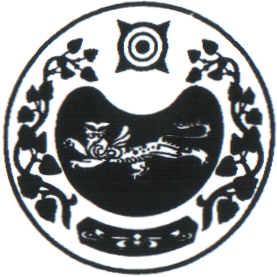                                                            ПОСТАНОВЛЕНИЕ                                                                       от 23.03.2021г.    № 17-п       аал ЧарковО снятии с учета гражданина Иванкина А.А. и членов его семьи в качестве нуждающихся в улучшении жилищных условий      На основании решения жилищной комиссии администрации Чарковского сельсовета от 22.03.2021г. № 2, администрация Чарковского сельсовета ПОСТАНОВЛЯЕТ:Снять с учета гражданина Иванкина Алексея Алексеевича и членов его семьи, в качестве нуждающихся в улучшении жилищных условий в соответствии с п.5 части 1 ст.56 Жилищного Кодекса Российской Федерации. Контроль за исполнением данного постановления оставляю за собой.Глава Чарковского сельсовета                                          Г.И.ДорохинаРОССИЯ ФЕДЕРАЦИЯЗЫХАКАС РЕСПУБЛИКАЗЫАFБАН ПИЛТIРI АЙМАFЫЧАРКОВ ААЛНЫН ЧОБI                                   АДМИНИСТРАЦИЯЗЫРОССИЙСКАЯ ФЕДЕРАЦИЯРЕСПУБЛИКА ХАКАСИЯУСТЬ-АБАКАНСКИЙ РАЙОНАДМИНИСТРАЦИЯЧАРКОВСКОГО  СЕЛЬСОВЕТА